Ambulante compressie therapie (ACT zwachtelen)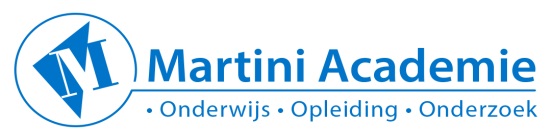 Datum		20 oktober 2017Tijd		14.45 – 16.30 uur  Locatie 	Onderwijscentrum Martini Academie onderwijsruimte 2InleidingIn de les  Ambulante compressie therapie (ACT) leer je hoe en wanneer je effectief een compressief verband aan kunt leggen. Wanneer het zwachtelen niet op de juiste manier toegepast wordt kan er meer kwaad dan goed worden aangericht. ACT is de behandeling van oedeem en wonden aan het onderbeen. Het belangrijkste doel hierbij is door druk van buitenaf het oedeem te laten verdwijnen en het stimuleren van de bloed- en zuurstoftoevoer zodat eerdere genezing van een wond optreedt.  Ambulante compressie therapie is een risicovolle handeling.Leerdoelen  Na deze vaardigheidsles kun je: Benoemen hoe de wet BIG van toepassing is op het ACT zwachtelen.De anatomie en fysiologie van de grote en kleine bloedsomloop benoemen.  De (contra-) indicaties voor het ACT zwachtelen benoemen. Complicaties van het ACT zwachtelen benoemen, herkennen en hoe deze volgens de geldende protocollen en  richtlijnenvoorkomen kunnen worden.Complicaties herkennen en benoemen hoe volgens de geldende protocollen ne richtlijnen in de dagelijkse praktijk te behandelen. De basisprincipes van het ACT zwachtelen bij een ambulante  en niet ambulante cliënt benoemen.ACT zwachtelen volgens de geldende protocollen en richtlijnen diverse technieken en met diverse materialen uitvoeren.CANMEDS VIH, PK  AccreditatieDe vaardigheidsles is voor  1 punt  geaccrediteerd door het Kwaliteitsregister V&V 
LeerlijnZelfstudieOnderwijsleergesprek: kennisdelenVaardigheidsles: instructie, oefenenErvaringen delen en uitwisselenVoorbereiding. Ter voorbereiding op de scholing Ambulante compressie therapie (ACT zwachtelen)bestudeer je de anatomie en fysiologie van het (veneuze) vaatstelsel. belemmerende en bevorderende factoren voor wondgenezing. Programma   Onderwijsleergesprek  Inventariseren leervragen en ervaringen (beginsituatie deelnemers bepalen)(Contra-)indicaties  ACTComplicatiesZwachtelen bij ambulante en niet ambulante cliënten Do’s and dont’s WorkshopOefenen aanleggen diverse zwachtels Evaluatie en afrondingLinks en literatuurhttp://www.huidziekten.nl/ http://www.nvdv.nl http://www.nvdv.nl/informatie-voor-de-professional/richtlijnen-2/ https://www.hulpmiddelenwijzer.nl/hulpmiddelen/zwachtels/  Filmpje: https://www.youtube.com/watch?v=ijIny5ssrZU 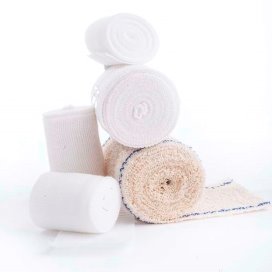 